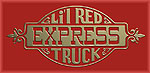 LI'L RED EXPRESS TRUCK MAGAZINES     UPDATED:  4-24-20Ad-Vantage, Sept 06                                                    G-Force ad with '79 LRTAmerican Car Collector, Sept/Oct 12            Break the rules ’78-’79 LRT infoAmerican Car Collector, Nov/Dec 12             Your Turn- Andy Norton’s letterAmerican Car Collector, Sept/Oct 15                        Mecum Indy ’15 ’78 LRTAmerican Car Collector, Sept/Oct 17               ’79 LRT at Twin Cities AuctionAntique Automobile, Jan/Feb 09              1979 Dodge D-150 Li’l Red ExpressApex Automotive, Premier Issue 15     Seth Knoeller ’78 LRT, Old Forge, NYApex Automotive, Fall 15	                         The Little Truck That Could, 78 LRTAuburn Auction 2007                                                        1979 Lil Red ExpressAutoMart.com, July 26, 06                                   '79 Li'l Red Express on coverAutomobile, Dec 07                       Collectible Classics   Dodge Li’l Red TruckAutoweek, Mar 2, 87                         Escape Road, A Red Hot Hauler (3) 2 cut Autoweek, July 26, 93                                              Hit or Miss (very little info)Barrett-Jackson auction, June 12                                         ’79 LRT in auctionBlueprinter, May/June, 94                                         AMT 1/18” Lil Red Diecast  Car Collector, May 05                                                Pic of Bob Lutz’s ’78 LRT Car Craft, Oct 77                                      '78 Performance cars, LRT prototypeCar Craft, Apr 15                           Enthusiast Reborn- Andy Norton’s ’78 LRTCar Crazy Cartoons                                                   Coloring book with a LRTCar & Driver, Nov 77                                                                   Flat Out in Ohio  Car & Driver, Jan 89                                     Ten Best Grinmobiles, 78 Li’l RedCar & Driver, May 08                                         Shriner’s Li’l Red go-cart truckCarlisle All-Chrysler prog 2000                   One Mean Truck, One Nice OwnerCars & Parts, July 07                                   Article about the value of the LRTChryslers at Carlisle prog 1999               Survivors, J Cunningham’s ’79 LRTChristian Motorsports Illus., Feb 99                                  ’79 LRT in car corralChrysler Car Enthusiast, Dec/Jan 92        Mag engines in '92 Li'l Red Dakota Chrysler Car Enthusiast, Apr/May 92         Blast from the Past & 232 mi Orig.  Chrysler Car Enthusiast, June/July 92                                        Hemi ExpressChrysler Car Enthusiast, May/June 93           Li’l Red Dakota Express article Chrysler Car Enthusiast, Jan/Feb 94                 I Scream Hot Rod ’79 Li’l RedChrysler Car Enthusiast, Sept/Oct 95         '79 Li’l Red Express (232 mi Orig)Chrysler Car Enthusiast, Aug 97                    ’79 at ’87 Nats, ’79 Drag Racing Chrysler Car Enthusiast, Calendar 99                                             Picture only Chrysler Power, May 89                           10th Aniversary Edition comparison Chrysler Power, Nov 96                                       Tom Hoover article (Li’l Red)Chrysler Power, Jan 97                                            Cartoon of Santa in a LRTLI'L RED EXPRESS TRUCK MAGAZINES --- PAGE 2Chrysler Power, May 97                                  Dave Rodkeys Li’l Red Express Chrysler Power, Jan 98                                                               Li’l Red DreamChrysler Power, Dec 14                                     small pic of LRT at Ohio showChrysler Power, Dec 16                           American Express, 750 HP, ’79 LRTChrysler Power, July/Aug 19                 High Performance Pickups by DodgeChrysler Quarterly, Spring 88                                  1978 Super Cars &Trucks    Chrysler Quarterly, Winter 93                                                         ‘Star TrucksCollectible Automobile, Oct 91            78-79 Li’l Red Truck - For Adults OnlyCollector Car, Aug 05                                                        Restored '79 Li'l RedCruis’ News, Mar 14                                                       Andy Norton’s ’78 LRTCruis’ News, Apr 15                                                           Terry Lang’s ’78 LRTCruis’ News, Sept 15                                                                 ’79 LRT for saleCruis’ News, Apr 16                                Readers Rides, Terry Lang’s ’78 LRTCruis’ News, Aug 16               Pic on cover of LRT at Woodward Cruise 2016Cruis’ News, Nov 16                  Verified Factory Custom, Ron Czar’s ’79 LRTCruis’ News, Nov 18                   Small pic of LRT in Hon. Mention cover carsCustom Classic Truck, Apr 94                                    Restoration of a '78 LRTCustom Classic Truck, Aug 97                                      Dodge Truck Roundup  Custom Trucks Vans & 4x4’s, 1983                                        Red Ball ExpressDiesel Army, Nov 13  (internet copy)                      Li’l Red Cummins ExpressDiesel Power, July 14                                               Li’l Red Cummins ExpressDiesel World, May 11                           Muscle Truck, Cummins powered LRTDirect Connection, Mar 1, 78                                      Pic of Prototype Li'l RedDodge Magazine, Fall 2001                                   All Roads Lead to TruckvilleDreambook 2000                             Hallmark catalog showing LRT ornamentDream Cars Auction, Dec '92                   '78 LRT at Kansas City, MO auctionFall Carlisle Collector, 2010                          Pic of LI’l Red Express on coverForward Magazine, Premier Issue 00                       Pic of '78 LRT in MuseumForward Magazine, summer 00                              Chrys. Museum Collecting Forward Magazine, fall 00                                                            Back on TrackHagerty Classic Cars, Summer 15                                     Fast Trucks ’78 LRTHagerty Agent, Apr 16 (internet copy)             Top 5 Muscle Pickups, ’78 LRTHagerty magazine, Sept/Oct 19                      Article on Chris Barry’s ’79 LRTHemmings Classic Car, July 12                mention of LRT in Dodge Tk articleHemmings Classic Car, June 14         The Hauler that Hustled 78 LRT articleHemmings Classic Car, Jan 15                          Rearview Mirror Last ’79 LRTHemmings Classic Car, Feb 18         All Work, No Play, Gary & Karen JamesHemmings Motor News, July 98                                 ’71 Red Dodge (’78 LRT)Hemmings Motor News, Oct 05                  Would've Could've Should've LRTHemmings Motor News, June 06                                 Tough Love- ’78 Lil Red Hemmings Motor News, Oct 07                         ’70’s Sensations – ’78 Li’l Red Hemmings Motor News, Dec 07                           Backfire – my article to HMN Hemmings Motor News, Oct 13                               Honoring Historic Haulers Hemmings Motor News, May 15                    LRT Value Analysis & collectionLI'L RED EXPRESS TRUCK MAGAZINES --- PAGE 3Hemmings Motor News, Oct 15                           small pic of LRT at Cruise In Hemmings Motor News, Feb 16                              Auctions America ’79 LRT Hemmings Motor News, Sept 17                       Gary & Karen James’ ’79 LRT Hemmings Motor News, June 18                   Vintage PU & SUV’s ‘78-’79 LRTHemmings Motor News, Aug 18                     18 Hemmings Cruise In ’79 LRTHemmings Motor News, June 19                       ’78 & ’79 Lil Red Express Tks.Hemmings Muscle Machines Jan 05                  Brawlers vs. Haulers (4) 1cutHemmings Muscle Machines, Apr 05                       Barrett-Jackson Li'l RedsHemmings Muscle Machines, Mar 06                      Letter about no show LRTHemmings Muscle Machines, Apr 06          78 LRT at Russo/Steel auction 06Hemmings Muscle Machines, July 06       78 LRT at B-J Palm Beach auctionHemmings Muscle Machines, Dec 06     Godfather of the Hemi, Tom HooverHemmings Muscle Machines, June 15     Buyer Guide, ‘78/’79 Li’l Red TruckHemmings Muscle Machines, Nov 15          LRT article on electric problemsHemmings Muscle Machines, Mar 16             Auctions America ’79 LRT saleHemmings Muscle Machines, Apr 16                        BACKFIRE Li’l Red RacerHemmings Muscle Machines, Dec 18          Li’l Red drag racing a newer RamHemmings Muscle Machines, Oct 19                 Malaise Muscle, mention LREHemmings Muscle Machines, Mar 20       Swap Meet, put Gen II Hemi in LREHi Performance CARS, Nov 78                                               Red Ball Express   High Performance Mopar, Spring 88                                              Pickup & Go   High Performance Mopar, Nov 89                                    Pic of LRT's at showHigh Performance Mopar, Jan 91                        Pic of LRT at '90 Mopar NatsHigh Performance Mopar, Mar 91                                          Homebuilt Hauler High Performance Mopar, Nov 91                                          Car Show PictureHigh Performance Mopar, Jan 92                               LRE Dakota full page adHigh Performance Mopar, Mar 92                                            Li’l Red DakotasHigh Performance Mopar, Sept 92                                    Car Club pic (W. VA)High Performance Mopar, Jan 93                                            Li’l Red Registry High Performance Mopar, Mar 93                                 ’78 Li’l Red in Calendar High Performance Mopar, June 93                                     To W, or not to W-2   High Performance Mopar, Jan 95                            Model info & car show picHigh Performance Mopar, Nov 97                                      Li'l Red at car showHigh Performance Mopar, Jan 98                                             Buried Treasure High Performance Mopar, Nov 98                         Chry at Carlisle '78 LRE picHigh Performance Mopar, Jan 00                       Li’l Red Express: History 101High Performance Mopar, Oct 00     Mention of LRT in Dakota 5.9 R/T article Hot Rod, Oct 77                                       The Thrill is Back, prototype Li'l RedHot Rod, Nov 77                                                                                 Wild Hoses                                                          Hot Rod, June 78                                                             A Truck for Our TimesHot Rod, Oct 79                                                                '80 Li'l Express TruckHot Rod, July 02                               Roddin’ at random, The Other Ram RodsHot Rod, Dec 12                            Muscle Trucks from the Big Three ’78 LRTHot Rod, Nov 14                                             Power Tour Barn Finds, ’79 LRTLI'L RED EXPRESS TRUCK MAGAZINES---PAGE 4Hot Rod, June 18           Hot Rod Archives, Pic of June ’78 cover, 40th Anniv  Hot Truck, Aug 90                                                   Pro Street   Li'l Red ExpressHot Truck, Dec 90                                              Pro Street   Li'l Red Express ad Hot Truck, Feb 91                                                             Top Ten Trucks article HotWheels, Cars & Models, June 03                           MPC & AMT LRT modelsInternational Show Stopper, Jan 79                           ’78 LRT Giveaway, on PCLeake Auction Co.                                                       	  ’79 LRT in auctionLMC Truck Life, Feb 15                                                    Sean Nuzum’s ’79 LRTLMC Truck catalog #5, 2019                             Kricket Alessandri’s ’79 Li’l RedLMC Truck catalog, #2, 2020	                                 John Roberts, ’78 Li’l RedMopar, July/Aug 10                                    Readers Rides, Mike Turano ’79 LRTMopar, May/June 11                                          The Little Red Truck with a V-10Mopar, Sept/Oct 11                                  Readers Rides, Terry Swaney ’78 LRTMopar, Jan/Feb 12                                               short article about a Hemi LRTMopar, Sept/Oct 12                                               Woodward Dream Cruise LRTMopar, 2016, Issue 5	                         Midwest Mopars at the Park, ’79 LRTMopar Action, Oct 90                                  Dodge’s 360 hauler for the fast laneMopar Action, Dec 91                                                       Little Red Riding Truck Mopar Action, Oct 96                         articles for LRT book and reman fendersMopar Action, Feb 97                            Aftermarket stainless LRT exhaust tipsMopar Action, Oct 97                                                Mopars@the Rock, 3 LRT’sMopar Action, June 98                                       Big Red Truck, mentioned LRTMopar Action, Dec 98                          ’78 LRT at Chicagoland Mopar ShootoutMopar Action, Feb 00                                                                          '99 Nat’s picMopar Action, Oct 00                                 Hemi Power for a Little Red Express  Mopar Action, Aug 05                                  '79 LRT at Barrett-Jackson auction Mopar Action, Aug 09                                                                  ‘79 LRT with 440Mopar Action, Feb 10                                   Back to the Future, 09 Red ExpressMopar Action, Apr 13                                    Small pic of LRT at the Mopar NatsMopar Action, Feb 14                                                     Bond not Bondo ’78 LRTMopar Action, Feb 18               Tech Topics, pic & article about LRT emissionsMopar Action, Apr 18                                                          Do The Twist, ’79 LRTMopar Action, Apr 19                            Down in the Valley 3-GEN RAM ’79 LRTMopar Collectors Guide, Feb 92                       92 Li’l Red Exp Trucks (Dakota)Mopar Collectors Guide, Sept 96                                                Midnite ExpressMopar Collectors Guide, Oct 96                     Pickup Picnic 1st LRT club picnicMopar Collectors Guide, Feb 97                    Last In Line, 1st Concours Li’l Red  Mopar Collectors Guide, June 97                            '79 Li'l Red on cover for saleMopar Collectors Guide, Sept 97                            Mystery Stripes-LRT fenders Mopar Collectors Guide, July 98                Li’l Red Woodmen – Beyster lumberMopar Collectors Guide, Dec 07                                    Bob Malcom Dodge LRTMopar Collectors Guide, Jan 08                              Dan “Big Daddy” Roths LRTMopar Collectors Guide, Feb 08                           79 LRT at B-J and R-S auctionMopar Collectors Guide, May, 10           pic of ’79 LRT damaged at R-S auctionLI'L RED EXPRESS TRUCK MAGAZINES---PAGE  5Mopar Collectors Guide, July 10                             Moparfest ’79 LRT giveawayMopar Collectors Guide, May 12                 pic of ’79 LRT at Mopars on displayMopar Collectors Guide, July 12                               ’79 LRT at Leake AuctionMopar Collectors Guide, Feb 2013                                           Li’l Red Go KartMopar Collectors Guide, July 14            Pics of LRT’s at Chryslers at CarlisleMopar Collectors Guide, Nov 14           Toys in the Attic, ’78 Midnite ExpressMopar Collectors Guide, Mar 15                        6K Open Air LRT-Mark Coates Mopar Collectors Guide, Aug 15               articles on Hoover, Maxwell, KoffelMopar Collectors Guide, July 16                           ’79 LRT at Detroit AutoramaMopar Collectors Guide, Feb 17                 Li’l Red Express Exhaust SystemsMopar Collectors Guide, May 17           Trick Truck Gauges, Li’l Red ExpressMopar Collectors Guide, Jan 18           Beyster Lumber, Dave Rentschler ‘79Mopar Collectors Guide, Feb 18                  Repo Parts, Exhaust and GaugesMopar Collectors Guide, Aug 18                  Small pic of burnt ’78 in DioramaMopar Collectors Guide, Dec 19                    Phil Lagerquist LRT with casketMopar Enthusiast, Oct/Nov 08                        Li’l Reds at Chrysler Carlisle 08Mopar Enthusiast, Jan 10                                           ’78 LRT at online auctionMopar Milestones, 2007                                    Mopars on Woodward, '79 LRTMopar Muscle, Dec/Jan 91                                          Letter about LRT engineMopar Muscle, June/July 91                                                   Express Yourself                                                           Mopar Muscle, Feb/Mar 92		       Big Red Express -Hemi poweredMopar Muscle, July 92                                                             By The Numbers Mopar Muscle, Dec/Jan 93                                                              Off The Line Mopar Muscle, Feb/Mar 93                                          Pull Toy & LRE RegistryMopar Muscle, Apr/May 93                                                                 Resto RedMopar Muscle, Oct/Nov 93                                                     Ain’t That Crate!!! Mopar Muscle, Aug/Sept 94                                           1st Diecast ad for LRTMopar Muscle, Dec/Jan 95                                        Ad for 1/18 Lil Red model  Mopar Muscle, Feb/Mar 95                                                                  Red Alert Mopar Muscle, Apr/May 95                                       Ad for 1/18 Lil Red model Mopar Muscle, June/July 95        Tech question, Adv. for 1/18 Lil Red modelMopar Muscle, Oct/Nov 96                                  Save Those Parts (Int. Resto)Mopar Muscle, Aug 97                                                        Keeper of the FlameMopar Muscle, Jun 99                                                     Parts Bin -- 52 Li’l RedMopar Muscle, July 00                                                                     Express ‘OHMopar Muscle, Nov 01                                                                      Li’l Red Blur  Mopar Muscle, Dec 01                                                                     Car show picMopar Muscle, Aug 02                  Unforgettable Birthday-John Roberts’ LRTMopar Muscle, Aug 03                               Crusin to the Nats, Tote that MoparMopar Muscle, Dec 03                                                 PentaSTARS ’78 Li’l RedMopar Muscle, July 04                                            2004 Li'l Red Hemi Express Mopar Muscle, Aug 04                                                Participant Entry '79 LRTMopar Muscle, Sept 04                                      Mopars of the Masses ‘79 LRT  Mopar Muscle, June 05                                                   Mo' Toys AMT '78 LRTLIL RED EXPRESS TRUCK MAGAZINES---PAGE  6Mopar Muscle, July 05                                                 Barrett-Jackson '79 LRTMopar Muscle, Apr 06                                               Homebuilt Hauler ’79 LRT Mopar Muscle, Nov 07                                                           ’80 Li’l Red CloneMopar Muscle, Apr 08                                        Little (not red) Express TruckMopar Muscle, June 08      John Roberts’ letter about Mopar Muscle articleMopar Muscle, July 08                                                  Depiction of MM’s LRT Mopar Muscle, Dec 08                       Article about the ’80 Li’l Express TruckMopar Muscle, June 09            small pic of ’79 LRT at Mopar Southern NatsMopar Muscle, Aug 09                              small pic of ’79 LRT at Mopar Nats Mopar Muscle, May 10                               Pentastars, Dads Li’l Red Toy, ‘78Muscle, (Unpublished)                        The Last Factory Hot Rod (for a while)Mopar Muscle, Jan 11                                       Express Restoration, ’79 LRTMopar Muscle, Mar 11                        10 Best Cheap Mopars, ’78 & ’79 LRT’sMopar Muscle, May 11                                 ’78 LRT in “Feature Me” picturesMopar Muscle, Aug 12                             Blind Sided-Greg Willis’ ’78 Lil RedMopar Muscle, Sept 12                            Homage to the Haulers, ’78-’79 LRTMopar Muscle, Feb 13                    Restro Dodge Truck parts – Herb’s PartsMopar Muscle, July 13                First year Express, Andy Norton’s ’78 LRTMopar Muscle, Sept 13                Chester County Cruiser, modified ’79 LRT Mopar Muscle, Sept 14                               Power Trip, small- block bolt onsMopar Muscle, Sept 17                       small pic of a ’79 LRT at the NationalsMopar Performance News, Apr 90        Chrysler Concept Cars, Dakota LRTMopar Performance News, Sept 91                The '78 Li'l Red Express Truck Mopar Performance News, Nov/Dec 91           small pic of '79 Li'l Red TruckMopar Performance News, Aug 94         Pic of LRT’s at Mopar Atlantic NatsMopar Tech Special   Vol 4 #1 issue 6 ‘97                                   Time Truckin Morperformance   Mar 91                                               Seein’ Just a Lit’l RedMotor Trend, Apr 79                                                                Little Red Wagon MPC Model Kit Catalog 82                                                  ’78 LRT model MPC Muscle Car & Corvette Nats, Nov ’15             Article on Mark Coates ’79 LRTMuscle Car & Corvette Nats Flier 2015                 Pic of Mark Coates ’79 LRTMuscle Car Digital Magazine, Issue # 2                  Article about the Li’l RedsMuscle Car & Trk Buyer’s Guide, Spring 91            78 & ’79 Li’l Red ExpressMuscle Car & Trk Buyer's Guide, Fall 91              78-79 Dodge Li'l Red TruckMusclecar Enthusiast, July 09            Market Place, Asking Price, 78-79 LRTMusclecar Restoration Guide, 1993                  Truck Rebuild, Start to FinishMuscle Car Review, Sept 90                                        Post Exchange columnMuscle Car Review, May 93                                       Collectible Muscletrucks Muscle Car Review, Dec/Jan 94                            Mopar Crate Motor ’79 LRTNational Auto Shopper, Apr 97                                                  We “B” Trucks Octane Magazine, July, 03                              Truck Show,A Blast in the Rain Octane Magazine, Nov / Dec 03                              John Blauser's '79 at showOld Cars Wkly Report, Nov 23 ’15 (internet copy) Car of the Wk, ’78-’79 LRTOld Cars Wkly Report, May 30,’18 (internet copy)    Car of the Wk. JR’s ’78’sLIL RED EXPRESS TRUCK MAGAZINES---PAGE  7Old Cars Wkly, July 12, ’18      JR’s Li’l Red, (same as Car of the Wk. article)Old Cars Weekly, April 11, ’19           Mention of Li’l Red in “Hop Up” column Pentastar Power, Nov 13   (internet)                          Mr. Norm’s Red Express Pentastar Power, July 14   (internet)                               Designers Showcase Pentastar Power, Sept 14  (internet)                               Red Xpress & ’79 LRT Pentastar Power, Oct 14    (internet)    Truckin’ Times Red Xpress & ’79 LRT Pentastar Power, Jan 15    (internet)   Perfect Picture, Red Xpress & ’79 LRT Pickups & mini-trucks 79, #6                                        A Truck For Our TimesPickup,Van & 4WD, Sept 78                                                        King of the hillPickup,Van & 4WD, 79 Rd test/Buyer Guide                             King of the hillPickup,Van & 4WD, Oct 79                                               ’80 Li’l Express TruckPopular Hot Rodding, Apr 00                                      Inside Chrysler MuseumPopular Mechanics, Sept 90                Dream Haulers, Dakota LRT PrototypePopular Off Roading, Nov 79              Article about the ’80 Li’l Express TruckPower Wagon & Sport Utes, Spr/Sum 94     Seein’ Just a Li’l Red w/ 4 trucks Power Wagon & Sport Utes, Winter 94/95           Last Amer Hot Rod & Skip’s Power Wagon & Sport Utes, Summer 97                     Last American Hot Rod Power Wagon & Sport Utes, Winter 97/98                           Just A Shot of Red Power Wagon & Sport Utes, Spring 98                                  Restored Li’l Red Power Wagon & Sprot Utes, Spring 99                                 Dually ’79 Li’l Red Pulling Power, Sept 88                                                  High Country CampaignRM Collector Car Auction, 2004                                           ’79 Lil Red ExpressSilver Auctions, Aug 2000                                  '79 LRT at Billings, MT auctionSpecial Interest Auto, Oct 97                                                   ‘79 Li’l Red Truck Sport Truck, July 91                                   Li'l Red - one of 10 best trucks ever Sport Truck, Oct 91                                '78 & '79 LRT's at Mopar Atlantic NatsSport Truck, Apr 92                                                                    Pic of LRT in adSport Truck, May 92                                                  ’93 Li’l Red Truck (Dakota)Sport Truck, Aug 92          Frame Off #1-'78 Lil Red Resto + Restored '78 LRT Sport Truck, Nov 92                                           Frame Off $2 -'78 Lil Red RestoSport Truck, Dec 92                                           Frame Off #3 -'78 Lil Red Resto Sport Truck, Feb 93                                           Frame Off #4 -'78 Lil Red RestoSport Truck, Mar 93                                           Frame Off #5 -'78 Lil Red Resto Sport Truck, Apr 93                                          Li'l Red Truck Dakota PrototypeSport Truck, May 93                                           Frame Off #6 -'78 Lil Red Resto Sport Truck, June 93                                           Mention of Bob Lutz's Li'l Red Sport Truck, July 93                                          Frame Off #7 - '78 Lil Red Resto Sport Truck, Nov 93                                 Frame Off-Finished -'78 Lil Red Resto Strada, Autumn 2003                                 Showcasing Our Past, '78 & '79 LRT Street Cruisin’, Oct 77                                               Prototype Lil Red ExpressSuper Street Truck, Summer 90                            Express Train '78 Pro-StreetSpecial Vehicles, Inc.., June 80                       Development of the LRT by SVISuper Street Truck, March ’93                                       ’93 Factory Dakota LRTThe Collectors Guild, Holiday 04                       '78 LRT on cover & front pageLIL RED EXPRESS TRUCK MAGAZINES---PAGE  8The Collectors Guild, Spr/Sum 05                            Li'l Red inside front coverThe Raleigh Classic Auction, Dec 13                                    ’79 LRT at auction This Old Truck, June/July 95                 The Dodge Garage, Li'l Red ExpressThis Old Truck, Jan/Feb 98                           Li’l Red Express & Warlock Club This Old Truck, Jan/Feb 98                                      1978 / 79 Li'l Red Express This Old Truck, Nov/Dec 98                   Cookin' with gas '79 LRT on PropaneThis Old Truck, Jan/Feb 00                                              Model Makers CornerTruckin’, Aug 78                                                        Big Red-Prototype of LRT  Truckin', Feb 80                                                           Elmer's Li'l Red ExpressTruckin, Nov 99	                                            Seeing Red, ’99 LRT Natl meetTruckin’, Feb 10                                                       Mr. Norms 09 Red ExpressTrucking Times, Mar/Apr 10                            Mr. Norm’s Red Express TruckTruck Prices 1989-1990                                           High-performance haulersTruck Trend, Oct 98                                   Classic Trucks-78 Li’l Red ExpressTruck Trend, June 99                                                                  Factory MuscleTruck Trend, Jan/Feb 03                                 Readers Rides—Michael GressTruck Trend, Jan/Feb 05                             Readers Rides---Brian Wysock '79Truck Trend, Sept/ Oct 16               Turbocharged Li’l Red Diesel Drag TruckTruck Trend, Sept/Oct 19		           A Century of the Ram’s head ’78 LRETruck & Van Buyers Guide, 78                '78 LRT Prototype in new '78 TrucksTruck & Van Buyers Guide, 79                                   Full Size Dodge PickupsTrucking Times, Mar/Apr 10                   Dodge Ram ’09 Red Express ProjectTurbo Diesel Register, Feb/Mar/Apr 17                ’78 LRE Outrageous PickupVans & Pickups, Oct 78                      Mention of ‘79LRE in new model articleVintage Truck, May/June 08                                  Ad for 2008 LRT meet in VAVintage Truck, May/June 09                  History of the LRT and ’08 meet in VAVintage Truck, May/June 15                                         Dick Kanning’s ’78 LRTVintage Truck, Mar/Apr 17                 Lights, Camera, Mopar, Nickerson’s ‘78Vintage Truck, Nov/Dec 18                                        Small article with ’78 LRTVintage Truck, Sept/Oct 19                                     ’79 Li’l Red Express articleWorldwide Group Auction, 2007                                 79 LRT at Texas auctionWPC News, January 94                                              LRT in crossword puzzleWPC News, Mar 94                                                              Pioneer Sport Truck WPC News, April 94                                                           Gold D100 LRT clone